Nyhedsbrev	Nummer 162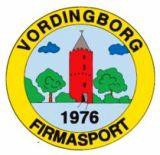 Forenings nyt • august 2021Vordingborg Firma SportFirmasporten har ledige lokaler til brug for gode aktiviteterVores Aktivitetshus har i nogle år være brugt af Vordingborg Dartklub, men de har per 1. september 2021 fundet deres helt egne lokaler i Ørslev, og tillykke til dem.
Der resulterer så i at vores forhus på Præstegårdsvej 11 er blevet temmelig tomt, så hvis i kender nogle derude som kunne tænke sig at starte noget nyt op, så tør ikke kontakt os på mobil 4081 0844 eller mail formand@vfs.dk så kan vi måske finde en god løsning.
Hvad kan lokalet så bruges til, jo det er et lokale på 155 m2 og der er 6 dartskiver til rådighed hvis der var nogle som kunne tænke sig at spille lidt hyggedart, der er også gode muligheder for at starte brætspil/kortspil eller bob, vi har en del af disse til rådighed.
Det kunne også godt bruges til seniordans, yoga, let gymnastik (der er ingen bademuligheder) der kan jo være mange andre muligheder, så kontakt os endelig.Badminton træning 2021-2022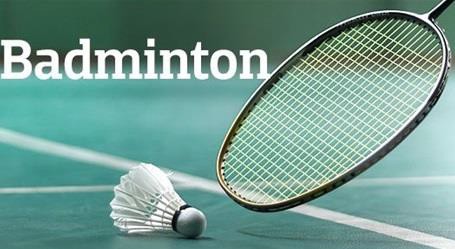 Vi kan i år tilbyde træning i 2 haller, Iselingehallen hver mandag kl. 18:30- 20:00 og Vordingborg hallen hver fredag kl. 14:00-16:00.Vi har 6 baner til rådighed i begge haller og det koster kr. 1300,- for en hel sæson og i må være 2 eller 4-6 stykker på banen, vi skal blot have alle regi- streret i vores medlemskartotek.I tilmelder jer på dette link: https://www.vfs.dk/idraet-og-motion/badminton her laver i jeres tilmelding og beta- ler ud fra oplysningerne på fakturaen, og efterfølgende sende vi en mail til jer og beder om oplysninger på alle deltagere.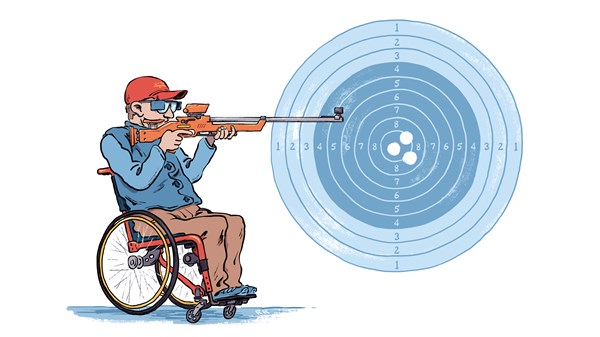 Skydning i Lundby på Sv. Gønge Skolen opstart 31/08-2021Kenneth starter skydning i Lundby fra tirsdag den 31/8-2021 kl. 18:30-20:30 alle gamle samt nye medlemmer er hjertelige velkomne, der skydes med både riffel og pistol på 15 m. bane, I behøver ikke selv at have våben disse kan lånes på skydebanen. Tilmelding samt betaling af kontingent findes på dette link: https://www.vfs.dk/idraet-og-motion/skydning-i-lundby her er der også kontaktoplysninger.Seniormotion sommer, kom med på gåture mandage og torsdage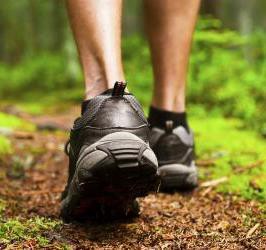 Det er nu ved at være slut med gåturene for denne sommer, men vi slutter med at gå fra firmasporten i september måned og sidste dag bliver 30/9-2021, hvorefter vi kun går om torsdagen og spiller badminton om mandagen, mere om det senere.Klik på dette link og læs mere om os: https://www.vfs.dk/idraet-og-motion/seniormo- tion-sommerBridge opstart den 31. august kl. 9:00Efter lang tids pause på grund af Corona er det nu tid til opstart af Bridge under ledelse af Inge Lehm, der spilles i firmasportens aktivitetshus Præstegårdsvej 11, Vordingborg, Bridge er godt for vores hjer- neceller det holder vores hjerner i sving så vi kan leve længere.Idræt – Motion – Samvær